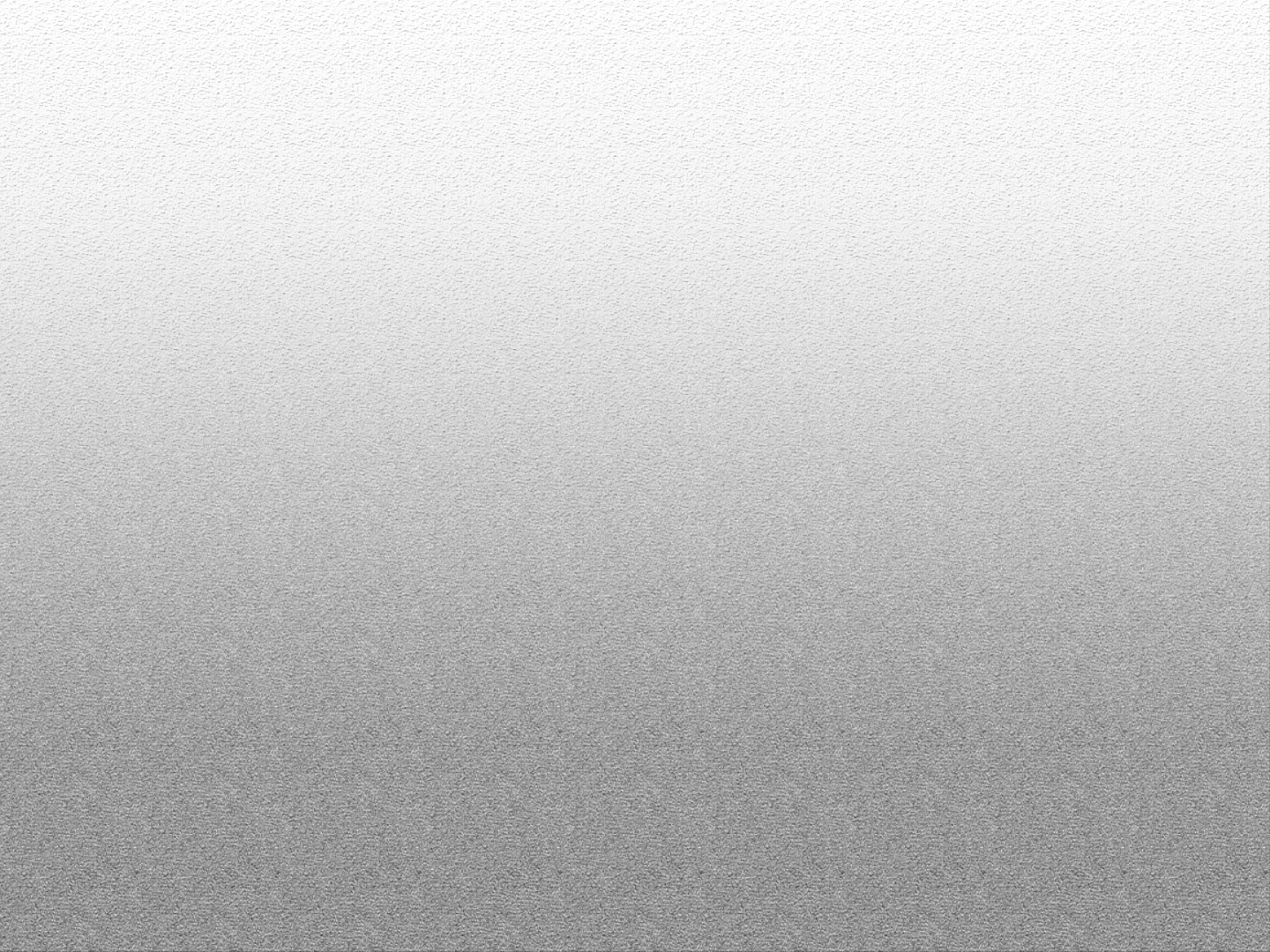 MALİ TABLOLAR	3A.	MALİ TABLO	51.	BİLANÇO	52.	FAALİYET SONUÇLARI TABLOSU	63.	NAKİT AKIŞ TABLOSU	74.	ÖZKAYNAK DEĞİŞİM TABLOSU	85.	BÜTÇELENEN VE GERÇEKLEŞEN TUTARLARIN KARŞILAŞTIRMA TABLOSU	9B.	KAMU İDARESİNİN HUKUKİ YAPISI VE FAALİYET ALANI	10C.	ÖNEMLİ MUHASEBE POLİTİKALARI	111.	MUHASEBE SİSTEMİ	11a)	Uygulanan Muhasebe Düzenlemeleri	11b)	Uygulanan Detaylı Hesap Planı	11c)	Kayıt Esası	11d)	Yönetmeliğin Uygulamaya Girmeyen Hükümleri	112.	KULLANILAN PARA BİRİMİ	123.	YABANCI PARA İLE YAPILAN İŞLEMLER VE KUR DEĞİŞİKLİKLERİ	124.	GELİR VE GİDERLERİN MUHASEBELEŞTİRİLME ESASI	125.	STOKLARIN MUHASEBELEŞTİRME ESASI	126.	DEĞERLEME VE ÖLÇÜM ESASLARI	13a)	Maliyet Bedeli	13b)	Gerçeğe Uygun Değer:	13c)	İtibari Değer	14d)	İz Bedeli	14e)	Net Gerçekleşebilir Değer	147.	AMORTİSMAN VE TÜKENME PAYI AYRILMASINA İLİŞKİN ESASLAR	148.	ÜRÜN VE TEKNOLOJİ GELİŞTİRME GİDERLERİ	159.	HİZMET İMTİYAZ VARLIKLARI	1510.	FİNANSAL KİRALAMA İLE EDİNİLEN VARLIKLAR	1511.	ENFLASYON DÜZELTMESİ	1512.	KOŞULLU YÜKÜMLÜLÜKLER VE VARLIKLAR	15a)	Koşullu Yükümlülükler	16b)	Koşullu Varlıklar	1613.	BORÇLANMA MALİYETLERİ	1614.	KARŞILIKLAR	1615.	ÇALIŞANLARIN SOSYAL GÜVENCE MALİYETLERİ	1616.	BAĞIŞLAR VE HİBELER	1717.	RAPORLAMA TARİHİNDEN SONRAKİ OLAYLAR	17D.	MALİ TABLOLARA İLİŞKİN AÇIKLAYICI NOTLAR	181.	BANKA BİLGİLERİ	182.	PROJE ÖZEL HESABI	183.	MALİ DURAN VARLIKLAR	194.	MADDİ DURAN VARLIKLAR	20a)	Tahsisli Taşınmazlar	21b)	Hizmet İmtiyaz Varlıkları	21c)	Finansal Kiralama İle Edinilen Varlıklar	22d)	Yapılmakta Olan Yatırımlar	225.	KARŞILIKLAR	236.	MALİ VARLIK VE YÜKÜMLÜLÜKLERDEKİ DEĞİŞİM	237.	GELİRLER	258.	GİDERLER	259.	NAKİT AKIŞ TABLOSU	2610.	ÖZ KAYNAK DEĞİŞİM TABLOSU	26a)	Kur Farklarının Etkisi	26b)	Değer ve Miktar Değişimlerinin Etkisi	2611.	TAAHHÜTLER	2612.	KOŞULLU YÜKÜMLÜLÜKLER	27a)	Verilen Garantiler	27b)	Borç Üstlenim Taahhütleri	28c)	Verilen Taahhüt Belgeleri	2813.	KOŞULLU VARLIKLAR	29a)	Kamu Özel İşbirliği Taahhütleri	29b)	Kira ve İrtifak Hakkı Gelirleri	3014.	DİĞER NAZIM HESAPLAR	30E) MALİ TABLOLARDAKİ FARKLILIKLAR	32MALİ TABLOLAR5018 sayılı Kamu Mali Yönetimi ve Kontrol Kanunun 49 uncu maddesinde muhasebe sisteminin karar, kontrol ve hesap verme süreçlerinin etkili çalışmasını sağlayacak ve mali raporların düzenlenmesi ile kesin hesabın çıkarılmasına temel olacak şekilde kurulup yönetilmesi hükme bağlanmıştır. Aynı maddede yer alan hükümler doğrultusunda genel yönetim kapsamındaki kamu idarelerinde uluslararası standartlara uygun olarak uygulanacak muhasebe ve raporlama standartlarının belirlenmesi için Devlet Muhasebesi Standartları Kurulu kurulmuştur.Kurul tarafından belirlenen muhasebe ve raporlama standartları çerçevesinde kapsamdaki kamu idarelerinde uygulanacak çerçeve hesap planı ile düzenlenecek raporların şekil, süre ve türlerine ilişkin hususların belirlendiği Genel Yönetim Muhasebe Yönetmeliği 3/12/2014 tarihli ve 2014/7052 sayılı Bakanlar Kurulu Kararıyla yeniden yayımlanmış, standartlara uyum amacıyla 8/1/2018 tarihli ve 2018/11321 sayılı Bakanlar Kurulu Kararıyla da kapsamlı bir değişiklik yapılmıştır.Yönetmeliğin “Mali Raporlar” başlıklı beşinci bölümü çerçevesinde kamu idarelerince hazırlanacak mali tabloların adil gösterimini ve ilgililiğini, karşılaştırılabilirliğini, doğrulanabilirliğini ve anlaşılabilirliğini arttırmak amacıyla,   standart bir format çerçevesinde sunulmasını sağlamak ve denetimini kolaylaştırmak için hazırlanmıştır.Mali tablo seti; Yönetmeliğin 313 üncü maddesinde sayılan ve Yönetmelik ekinde yer alan Bilanço, Faaliyet Sonuçları Tablosu, Nakit Akış Tablosu, Öz kaynak Değişim Tablosu ve Bütçelenen ve Gerçekleşen Tutarların Karşılaştırma Tablosundan oluşan temel mali tablolar ile Önemli Muhasebe Politikaları ve Açıklayıcı Notlar Listesinden oluşmaktadır.TEMEL MALİ  TABLOLAR BİLANÇO (EK-1)FAALİYET SONUÇLARI TABLOSU (EK-2)NAKİT AKIŞ TABLOSU (EK-3)4.ÖZKAYNAK DEĞİŞİM TABLOSU (EK-4)5.BÜTÇELENEN VE GERÇEKLEŞEN TUTARLARIN KARŞILAŞTIRMA TABLOSU(EK-5)BİLGİ TEKNOLOJİLERİ VE İLETİŞİM KURUMUNUN HUKUKİ YAPISI VE FAALİYET ALANITelekomünikasyon sektörünü düzenleme ve denetleme fonksiyonunun bağımsız bir idari otorite tarafından yürütülmesi amacıyla 2813 sayılı Telsiz Kanununda değişiklik yapan 27.1.2000 tarihli ve 4502 sayılı Kanunla kurulan Telekomünikasyon Kurumu, 10.11.2008 tarihli ve 5809 sayılı Elektronik Haberleşme Kanunu ile yeni bir düzenlemeye tabi olmuş ve adı Bilgi Teknolojileri ve İletişim Kurumu olarak değiştirilmiştir. Kanunlarla verilen görevleri yerine getirmek ve yetkileri kullanmak üzere kamu tüzel kişiliğini haiz, idarî ve mali özerkliğe sahip özel bütçeli Bilgi Teknolojileri ve İletişim Kurumu Bilgi Teknolojileri ve İletişim Kurulu ile Başkanlık teşkilatından oluşur. Kurul Başkanı Kurumun en üst idarî amiridir. Kurumun yönetim ve temsil yetkisi Başkana aittir. Başkan gerektiğinde temsil yetkisini yazılı olarak devredebilir.Kurumun hizmet birimleri; hukuk müşavirliği, daire başkanlıkları ve müdürlükler şeklinde teşkilatlanan ana hizmet, danışma ve yardımcı hizmet birimleriyle bölge müdürlükleri şeklinde teşkilatlanan taşra teşkilatı birimlerinden oluşur.Bilgi Teknolojileri ve İletişim Kurulu, Başkan ve İkinci Başkan dahil olmak üzere toplam 7 üyeden oluşur.Kurum personeli kadro karşılığı sözleşmeli statüde istihdam edilir. Kurum personeli ücret, sosyal ve diğer mali haklar ile 5809 sayılı Kanunda yer alan hükümler dışında 657 sayılı Kanuna tâbidir.Hizmet gereklerinin zorunlu kıldığı hallerde, Ülke genelinde toplam sayısı onu geçmemek üzere, bölge müdürlükleri kurulabilir. Halen 7 bölge müdürlüğü bulunmaktadır.MİSYONBilgi ve iletişim sektöründe etkin ve sürdürülebilir rekabeti tesis etmek, ilgili tarafların hak ve menfaatlerini koruyarak memnuniyetlerini artırmak ve teknolojik gelişmeleri teşvik etmek suretiyle bilgi toplumuna dönüşümü sağlamaktır.VİZYONBilgi ve iletişim sektöründe ülkemizi; uluslararası ölçekte, etkili, rekabetçi ve yenilikçi bir konuma ulaştırmaktır.BİLGİ TEKNOLOJİLERİ VE İLETİŞİM KURUMUNUN TEMEL DEĞERLERİTarafsızlık ve Güvenilirlik, Açıklık ve Şeffaflık, Öngörülebilirlik ve Tutarlılık, Katılımcılık ve Ekip çalışması, Bilime ve Bilgiye Dayalı olma, Yenilikçilik ve Sürekli iyileştirme, Kaynakların verimli kullanılması, Toplumsal Sorumluluk ve Duyarlılık ile Son Kullanıcı (tüketici) Odaklılıktır.Yazışma AdresiBilgi Teknolojileri ve İletişim Kurumu Eskişehir Yolu 10.Km No: 276 Posta Kodu: 06530 Çankaya/AnkaraSantral(0312) 294 72 00BTK Tüketici İletişim Merkezi120Tüketici Online Şikayet Bildirimihttps://sikayet.btk.gov.tr/Faks(312) 294 71 45ÖNEMLİ MUHASEBE POLİTİKALARIMUHASEBE SİSTEMİUygulanan Muhasebe DüzenlemeleriKurumumuz, 5018 sayılı Kamu Malî Yönetimi ve Kontrol Kanununun “Muhasebe Sistemi” başlıklı 49 uncu maddesine göre hazırlanan Kanun kapsamındaki kamu idarelerinde uygulanacak çerçeve hesap planı ile düzenlenecek raporların şekil, süre ve türlerine ilişkin hususlar ile standartların uygulanmasına ilişkin hükümler içeren Genel Yönetim Muhasebe Yönetmeliğine (bundan sonra “Yönetmelik” olarak anılacaktır.) tabidir.Kurumumuza ait muhasebe işlemleri, Genel Yönetim Muhasebe Yönetmeliğine uygun olarak hazırlanan “Merkezi Yönetim Muhasebe Yönetmeliği” çerçevesinde  yürütülmektedir.Uygulanan Detaylı Hesap Planı27/12/2014 tarihli ve 29218 Mükerrer sayılı Resmi Gazetede yayımlanan Genel Yönetim Kapsamındaki Kamu İdarelerinin Detaylı Hesap Planları başlıklı 41 sıra no.lu Muhasebat Genel Müdürlüğü Genel Tebliği hükümleri çerçevesinde hazırlanan “DDK Ortak” Detaylı Hesap Planı muhasebe kayıtlarında kullanılmaktadır.Kayıt Esası  Yönetmeliğe göre her türlü muhasebe işlemi çift taraflı kayıt sistemine göre kaydedilmekte, tahakkuk esası gereğince bir ekonomik değer yaratıldığında, başka bir şekle dönüştürüldüğünde, mübadeleye konu edildiğinde, el değiştirdiğinde veya yok olduğunda muhasebeleştirilmektedir.Yönetmeliğin Uygulamaya Girmeyen HükümleriRaporlama tarihi itibarıyla yayımlanmış fakat henüz yürürlüğe girmemiş ve uygulanmasına ileri tarihte başlanılacak maddeler aşağıdaki gibidir. Söz konusu maddelerin yürürlüğe girmesinden sonra mali tablolar ve dipnotlarda gerekli değişiklikler yapılacaktır.Yönetmeliğin; 23 üncü maddesinde yer alan ticari amaçlı stoklara ilişkin net gerçekleşebilir değer uygulamasına, 26 ncı maddesinde yer alan arsa ve arazilerin ayrı izlenmesine,26 ve 28 inci maddelerde yer alan maddi ve maddi olmayan duran varlıklarda değer düşüklüğü karşılığı ayrılmasına,311/A maddesinde yer alan mali tabloların konsolidasyonuna, ilişkin hükümler 1/1/2020 tarihinde yürürlüğe girecektir.KULLANILAN PARA BİRİMİYönetmeliğin “Temel kavramlar”  başlıklı 5 inci maddesinin birinci fıkrasının (c) bendinde belirtilen Parayla Ölçülme kavramı uyarınca, ortak ölçü olarak ulusal para birimi belirlenmiştir. Bu çerçevede mali tablolar ulusal para birimi olan Türk Lirası (TL) cinsinden sunulmaktadır.YABANCI PARA İLE YAPILAN İŞLEMLER VE KUR DEĞİŞİKLİKLERİYönetmeliğin 19 uncu maddesinde yabancı para cinsinden yapılan işlemler sayılmış, bu işlemlerin ve kur değişikliklerinin kaydedilmesi, raporlanması ve dipnotlarda gösterilmesine ilişkin esaslar belirlenmiştir. Yabancı paralar ile yabancı para cinsinden izlenen varlıklar ve yabancı kaynaklar, raporlama tarihinde Türkiye Cumhuriyeti Merkez Bankasınca belirlenen ilgili döviz kuru üzerinden değerlemeye tabi tutulur. GELİR VE GİDERLERİN MUHASEBELEŞTİRİLME ESASI Yönetmeliğin “Faaliyet Sonuçları Tablosu ilkeleri” başlıklı 6 ncı maddesi gereğince faaliyetlere ilişkin gelir ve gider işlemleri, tahakkuk esasına dayalı olarak gelir ve gider hesaplarında izlenmektedir. Bütçe ile ilgili olsun veya olmasın, genel kabul görmüş muhasebe ilkeleri gereği tahakkuk eden her türlü gelir ve giderin izlenmesi için gelir ve gider hesapları kullanılmaktadır.STOKLARIN MUHASEBELEŞTİRME ESASIYönetmeliğin 23 üncü maddesi gereğince stoklar, maliyet bedeliyle ilgili stok hesaplarına kaydedilir. Maliyet bedeli, stokların depolanacağı yere kadar getirilmesi için yapılan bütün giderleri kapsar. Kullanıldıklarında veya tüketildiklerinde gider hesabına, satıldıklarında ise ilgili varlık hesaplarına kaydedilerek stok hesaplarından düşülür.DEĞERLEME VE ÖLÇÜM ESASLARIDeğerleme ve ölçüm, mali tablolarda yer verilen iktisadi kıymetin nevi ve mahiyetine göre, aşağıdaki ölçülerden biri ile yapılır.Maliyet Bedeli Bir varlığın satın alınması, üretilmesi veya değerinin arttırılması için yapılan harcamalar veya verilen kıymetlerin toplamını ifade ederken kamu idareleri tarafından edinilen varlık ve hizmetler, bunların elde edilme maliyet bedelleriyle muhasebeleştirilir. Maliyet bedeli tespit edilemeyen varlık ve kaynakların değerlemesine ilişkin hükümler saklıdır. Söz konusu değerleme ölçütünün kullanıldığı durumlar aşağıdaki gibidir.- Kamu idarelerinin bizzat kendi imkânlarıyla ürettikleri maddi ve maddi olmayan duran varlıkların üretimi için yapılan giderler, - Kira veya sermaye geliri veya bunların her ikisini elde etmek amacıyla edinilen ve kısa dönemde satış veya diğer işlemlere konu edilmesi düşünülmeyen yatırım amaçlı varlıklar, - Stoklar,- Gerek yatırım ve gerekse kullanım amacıyla edinilen maddi duran varlıklar,- Duran varlıkların ilk defa amortisman ve tükenme payı ile enflasyon düzeltmesi işlemleri, - Şartlı bağış ve yardımların kullanılması sonucu kamu idaresi adına kaydı gereken bir varlık üretilmesi durumu.	Gerçeğe Uygun Değer: Piyasa koşullarında muvazaasız bir işlemde bilgili ve istekli taraflar arasında bir varlığın el değiştirmesi veya bir borcun ödenmesi için belirlenen tutarı ifade ederken, söz konusu değerleme ölçütünün kullanıldığı durumlar aşağıdaki gibidir.- Hizmet imtiyaz varlıkları,- Finansal kiralama işlemine konu varlıkların gerçeğe uygun değeri ile kira ödemelerinin bugünkü değeri karşılaştırılması sonucunda düşük olan değer ise,- Herhangi bir maliyet yüklenilmeksizin edinilen maddi ve maddi olmayan duran varlıklar,- Kamu idarelerinin karşılığını doğrudan vermeden veya düşük bir bedel karşılığında elde ettiği gelirler dışında, verilen mal, hizmet ya da sağlanan faydanın karşılığı olan gelirler,- Mal ve hizmetlerin takas yoluyla satışı işlemlerinden sağlanan tutarlar,- Ayni olarak alınan şartlı bağış ve yardımlar,İtibari DeğerHer türlü senetlerle, bono ve tahvillerin üzerinde yazılı olan değeri ifade ederek söz konusu ölçütün belirtilen menkul kıymetler için kullanılmaktadır.İz BedeliEkonomik ömrünü tamamladığı halde fiilen kullanılmasına devam edilen iktisadi kıymetler ile gerçek değeri tespit edilemeyen veya edilmesi uygun görülmeyen ancak, hesaplarda izlenmesi gereken iktisadi kıymetlerin muhasebeleştirilmesinde kullanılan ve muhasebe kayıtlarında yer verilen en düşük tutarı ifade ederken söz konusu değerleme ölçütünün kullanıldığı durum aşağıdaki gibidir.- Sanat eserlerinden hesaplara alınmasına karar verilenlerden sigortalanmamaları veya değer takdir edilememesi durumunda olanlar,- 13/9/2006 tarihli ve 2006/10970 sayılı Bakanlar Kurulu Kararıyla yürürlüğe giren Kamu İdarelerine Ait Taşınmazların Kaydına İlişkin Yönetmelikte iz bedeli ile izlenmesine karar verilen taşınmazlar.AMORTİSMAN VE TÜKENME PAYI AYRILMASINA İLİŞKİN ESASLAR Yönetmeliğin 29 uncu maddesi gereğince bir duran varlığın amortisman ve tükenme payına tabi değeri, varlığın yararlanma ya da itfa süresine sistemli bir biçimde dağıtılır ve amortisman ve tükenme payı tutarı gider olarak muhasebeleştirilir.Duran varlıklardan; arazi ve arsalar, yapım aşamasındaki sabit varlıklar, varlıkların elde edilmesi için verilen avans ve krediler ile tarihi yapılar, tarihi veya sanat değeri olan demirbaşlar dışındakilerden hangilerinin amortisman ve tükenme payına tabi tutulacağı ve bunlara ilişkin esas ve usuller ile uygulanacak amortisman ve tükenme payının süre, yöntem ve oranları “Amortisman ve Tükenme Payları” başlıklı ilişkin 47 sıra no.lu Muhasebat Genel Müdürlüğü Genel Tebliğinde belirlenmiştir.Tebliğde ayrıca dayanıklı taşınırların her biri için 14.000 TL’yi, taşınmazlar için 34.000 TL’yi aşmayan duran varlıklar ile tutarına bakılmaksızın maddi olmayan duran varlıklar ve özel tükenmeye tabi varlıklar hesap gruplarında izlenen varlıklar için amortisman oranı % 100 olarak belirlenmiştir.KARŞILIKLARİhtiyatlılık ilkesi gereği Yönetmelikte belirtilen durumlarda ayrılan karşılıklar gider olarak muhasebeleştirilir ve raporlanır. Koşullu yükümlülüklerden kaynaklanan ve kamu idarelerinden ekonomik bir fayda veya hizmet potansiyeli içeren kaynakların çıkışına neden olabileceği güvenilir bir biçimde tahmin edilen tutarlar için karşılık ayrılır ve faaliyet sonuçları tablosuna yansıtılır.ÇALIŞANLARIN SOSYAL GÜVENCE MALİYETLERİİdare, sosyal güvenlik mevzuatı hükümlerine göre Sosyal Güvenlik Kurumuna çalışanları adına sosyal sigorta primi ödemektedir. Ödenen primlerden işveren hisseleri tahakkuk ettikleri dönemde giderler hesabına kaydedilmekte, çalışanların hakedişlerinden kesilen sigortalı hisseleri dahil toplam tutar ödenecek sosyal güvenlik kesintileri hesabına kaydedilerek mevzuatta belirlenen süre içinde Sosyal Güvenlik Kurumuna gönderilmektedir.BAĞIŞLAR VE HİBELER5018 sayılı Kanunda alınan bağış ve yardımlar kamu geliri, verilen bağış ve yardımlar kamu gideri olarak tanımlanmıştır. Şartlı bağış ve yardımlar ise Yönetmeliğe göre, alındıklarında, tahsis amacına uygun olarak kullanılmak üzere ilgili hesaplara, karşılıkları ise yükümlülük olarak kaydedilmekte, yükümlülük tutarı, şartlı bağış ve yardımların tahsis amacı gerçekleştikçe gelir olarak kaydedilmektedir.MALİ TABLOLARA İLİŞKİN AÇIKLAYICI NOTLARBANKA BİLGİLERİBu bölümde idarelere ait banka hesabının yardımcı hesaplarında yer alan vadeli ve vadesiz hesaplar ile özel hesap bilgileri verilecektir.MADDİ DURAN VARLIKLARTahsisli TaşınmazlarYapılmakta Olan YatırımlarKurumumuzun yapılmakta olan yatırımlar hesabına kayıtlı tutarlar aşağıda gösterilmiştir.KARŞILIKLARKurumumuzca, Kıdem tazminatı karşılıkları kapsamında ilgili mevzuat hükümleri çerçevesinde idare bünyesinde işçi statüsünde çalışanlara ait kıdem tazminatı karşılığı ayrılmaktadır.DİĞER NAZIM HESAPLARKurumumuzca; yönetim ve bilgi amaçlarına uygun olarak kullanılan nazım hesaplar aşağıdaki şekilde gösterilmiştir.Banka Hesabı Bilgileri      TutarVadesiz hesap 125.496.732,70Vadeli hesap 505.750.000,00Toplam631.246.732,70Açılış Defter DeğeriKapanış Defter DeğeriBirikmiş AmortismanArazi ve Arsalar                              169.516.770,00354.651.343,72Binalar                           Tesis, Makine ve Cihazlar              TaşıtlarDemirbaşlarYapılmakta Olan Yatırımlar167.366.688,33                                                6.642.973,73    6.585.529,04 301.198.862,41 154.565.613,24168.983.709,19  29.641.653,06    9.524.770,69511.126.904,26213.314.783,01168.983.709,19     6.640.196,66     6.585.529,04 301.127.446,26Toplam805.876.436,75      1.287.243.163,93   483.336.881,15Mülkiyetinde Olan Taşınmazlar(İlgili hesapların (01) yardımcı hesabına ilişkin tutar yazılacaktır.)Tahsis Edilen Taşınmazlar(İlgili hesapların (02) yardımcı hesabına ilişkin tutar yazılacaktır.)Tahsisli Kullanılan Taşınmazlar(İlgili hesapların (03) yardımcı hesabına ilişkin tutar yazılacaktır.)Arazi ve Arsalar354.651.343,72Binalar 168.983.709,19Toplam523.635.052,91Yapılmakta Olan Yatırımlar	Yapılmakta Olan Yatırımlar	Tutar Yapılmakta Olan Binalar 213.314.783,01Toplam                         213.314.783,01Kıdem Tazminatı Karşılıkları	Kıdem Tazminatı Karşılıkları	Tutar Tutar Sürekli İşçilerin Kıdem Tazminatı Karşılıkları                                       2.656.392,95Sürekli İşçilerin Kıdem Tazminatı Karşılıkları                                       2.656.392,95Sürekli İşçilerin Kıdem Tazminatı Karşılıkları                                       2.656.392,95Toplam2.656.392,952.656.392,95Diğer Nazım Hesaplar	Diğer Nazım Hesaplar	Tutar Başka Birimler Adına İzlenen Alacaklar                             376.671.914,19                            376.671.914,19Diğer Nazım Hesaplar                       3.650.835,07                       3.650.835,07